ANEXO 1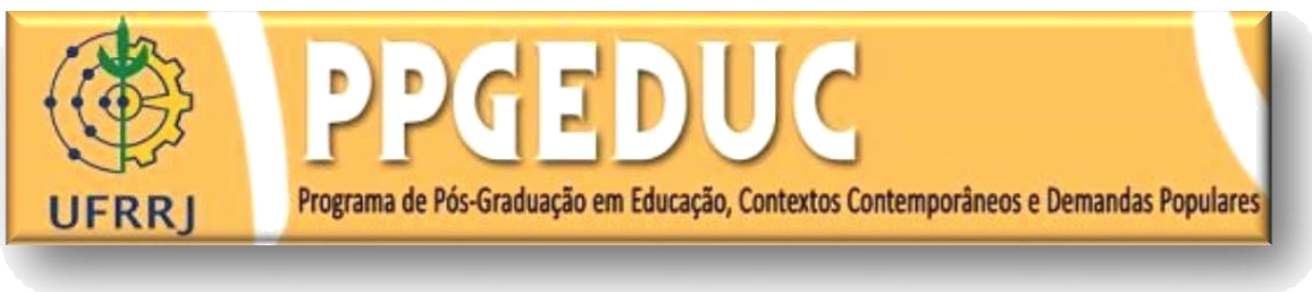 FICHA DE INSCRIÇÃOSeleção simplificada para aluno(a) especialNome: _______________________________________________________________________Nome Social (se for o caso): ______________________________________________________RG: _________________ Órgão Emissor: ________________ Data de Expedição: ___/___/___CPF: __________________________   	                                  Data de Nascimento: ___/___/___E-mail: ______________________________________________________________________Endereço: ____________________________________________________________________Bairro: ___________________________ Município: ______________________ UF: _________CEP.:_______________ Telefone: (    ) ___________________  Celular: (   )_________________Graduação em: _________________________________________ Ano de conclusão: _______Sigla: ___________________________        (      ) Instituição brasileira    (     ) Instituição estrangeiraTipo de curso: (     ) Bacharelado    (     ) Licenciatura  (      ) Curso Superior de TecnologiaDisciplina para qual solicita inscrição:Seropédica (RJ),       de               de  2017._________________________________Assinatura do(a) candidato(a)DisciplinaDocente